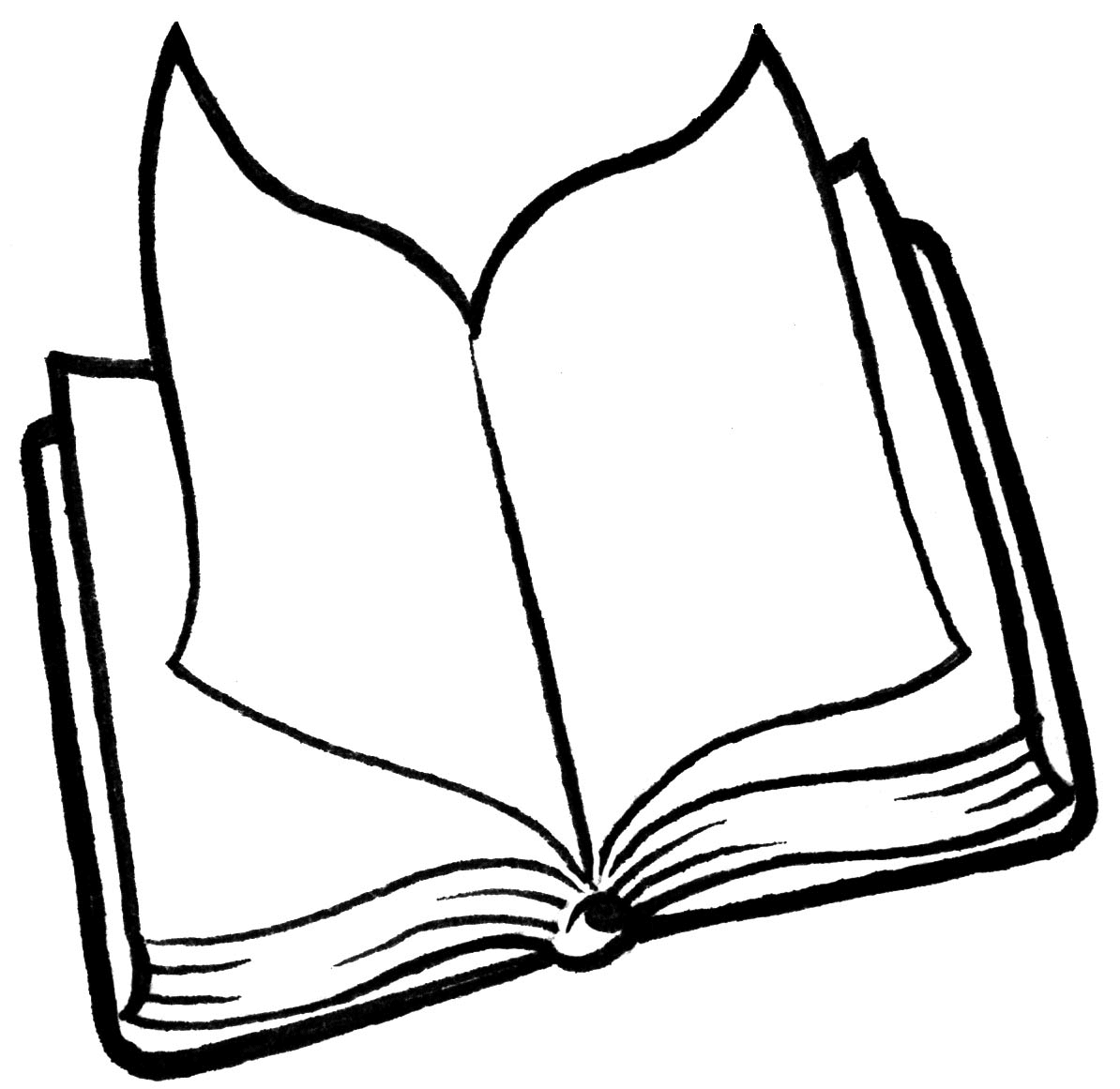 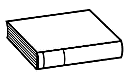 1. 	 Lis  encore le texte dans ton manuel page 76.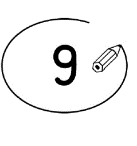  2.	 Entoure la phrases juste dans chaque colonne.C’est papa qui doit ranger.  	L’enfant ne comprend pas pourquoi on lui demande de manger.C’est maman qui doit ranger.	L’enfant ne comprend pas pourquoi on lui demande de ranger.C’est l’enfant qui doit ranger.	L'enfant ne comprend pas pourquoi papa est bizarre.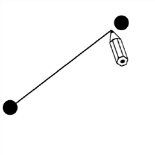   3.	 Relie ce qui va ensemble. 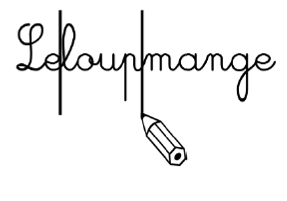 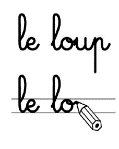 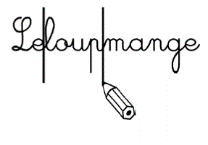 2.	Sépare les mots et 	recopie correctement.Papaécritunpetitmot..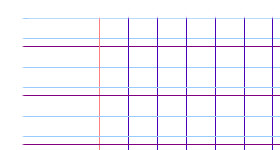 lls sont partis. Papall est descendu.Papa et mamanIl écrit un petit mot. L’enfant